Lampiran 1RENCANA PELAKSANAAN PEMBELAJARAN HARIAN (RPPH)KELOMPOK B TK ERIA MEDANNAMA LEMBAGA			: TK AL-IKLAS DELI TUASEMESTER /MINGGU		: SATU / 3HARI/ TANGGAL			: KELOMPOK USIA			: 5-6 TAHUNTEMA / SUB TEMA 			: DIRI SENDIRI/PANCA INDRAA. Tujuan / Kompetensi Inti /Kompetensi Dasar 	1.1   Mempercayai adanya Tuhan melalui ciptaannya	2.1   Memilih prilaku cara hidup sehat	3.8   Mengenal lingkungan sekitar	2.5   Berani bertanya dan menjawab2.1  Mudah bergaul dgn semua teman2.9  Memiliki rasa dermawanB. Materi Pembelajaran	1. Materi Kegiatana. Mengenalkan tentang bermain engklek		b. Melakukan kegiatan bermain engklek secara berkelompok		c.  Berani bertanya saat bermain engklek	2. Materi Pembiasaan		a. Mengucapkan doa sebelum dan/atau sesudah melakukan     kegiatanb. Mengucapkan salam dan membalas salamc. Menyesuaikan diri dengan lingkungan’d. Menunjukkan kerjasama kelompokC. Alat, Bahan dan Sumber	1. GacoD. Kegiatan Pembelajaran	1. Pembukaan (15 Menit)		a. Sesuai dengan SOP pembukaan		b. Bernyanyi 		c. Berdiskusi tentang kegiatan yang akan dilakukan hari ini yaitu      bermain engklek	2. Kegiatan Inti (60 Menit)		a. Melakukan kegiatan bermain engklek		b. Melakukan Tanya jawab tentang bermain engklek		c.  Bertanya saat bermain engklek	3. Istirahat (30 menit)		a. Makan Bersama		b. Antri Menunggu giliran untuk mencuci tangan	4. Recalling (15 Menit)		a. Merapikan barang bawaan masing-masing peserta didik		b. Diskusi mengenai perasaan peserta didik setelah      melakukan kegiatan bermain engklek		c. Diskusi tentang kegiatan yang telah dikunjungi 	5. Penutup (30 Menit)		a. Evaluasi		b. Doa setelah belajarE. Rencana Penilaian	1. Indikator Penilaian	2. Tehnik Penilaian		a. Observasi Mengatahui					         	    Medan,   Juli 2021Kepala TK Al-Iklas						Guru Kelas_________________________			_______________________Lampiran 2TABEL NILAI KRITIS UNTUK UJI LILIEFORSKELOMPOK BERMAINTK AL-IKHLASAlamat : Jalan Besar Medan-DeltuaKecamatan Delitua Kabupaten Deli Serdang, Sumatera Utara Kode Pos : 20355No	:    /TK- Al-Iklas/VII/2021Lamp	: -Hal 	: Surat Izin Penelitian 	Kepada Yth :	A.n. Dekan 	UMN AL WASLIYAH MEDAN 	Di		Tempat Assalamu`alaikum Wr Wb.Yang bertandatangan dibawah ini :	Nama 		: Tris Nawati, S.Pd	Jabatan		:  Kepala Sekolah 	Unit  Kerja 	: TK AL-IkhlasDengan ini menerangkang nama mahasiswa di bawah ini :Nama			 : Nur Holija SariNPM 			 : 171424021Asal Perguruan Tinggi : Universitas Muslim Nusantara Al-Wasliyah Medan Fakultas / Jurusan 	 : FKIP / Pendidikan Guru Pendidikan Anak Usia Dini Adalah benar telah  melaksanakan  penelitian di TK AL-IKLAS mulai dari bulan Juli sampai dengan bulan Agustus, untuk memperoleh informasi keterangan serta data guna penyusunan tugas akhir skripsi dengan judul.”  PENGARUH PERMAINAN TRADISIONAL ENGKLEK TERHADAP PERKEMBANGAN KOGNITIF  ANAK USIA 5-6 TAHUN di  Tk Al- Iklas Medan Delitua Kec. Batang Kuis “ selanjutnya yang bersangkutan telah melaksanakan tugasnya dengan baik dan penuh Tanggung Jawab. Demikian surat keterangan  ini di buat dengan sebenarnya untuk dapat di gunakan sebagaimana mestinya .Kepala Tk  TK AL-IKLAS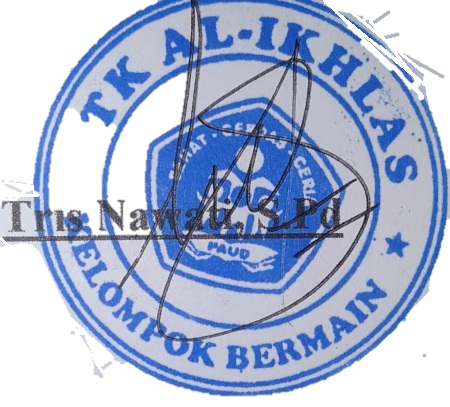 DOKOMENTASI PENELITIAN 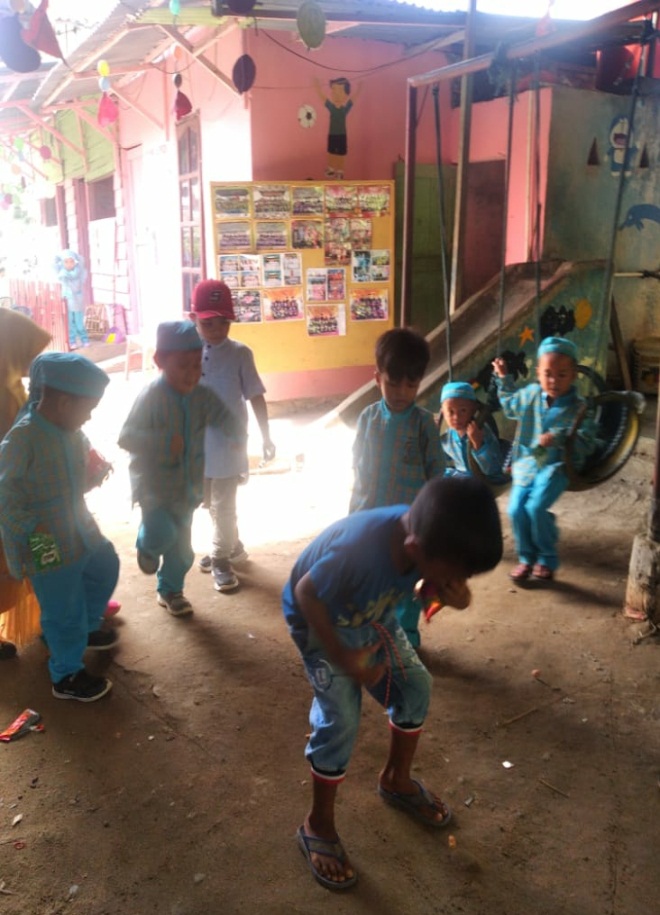 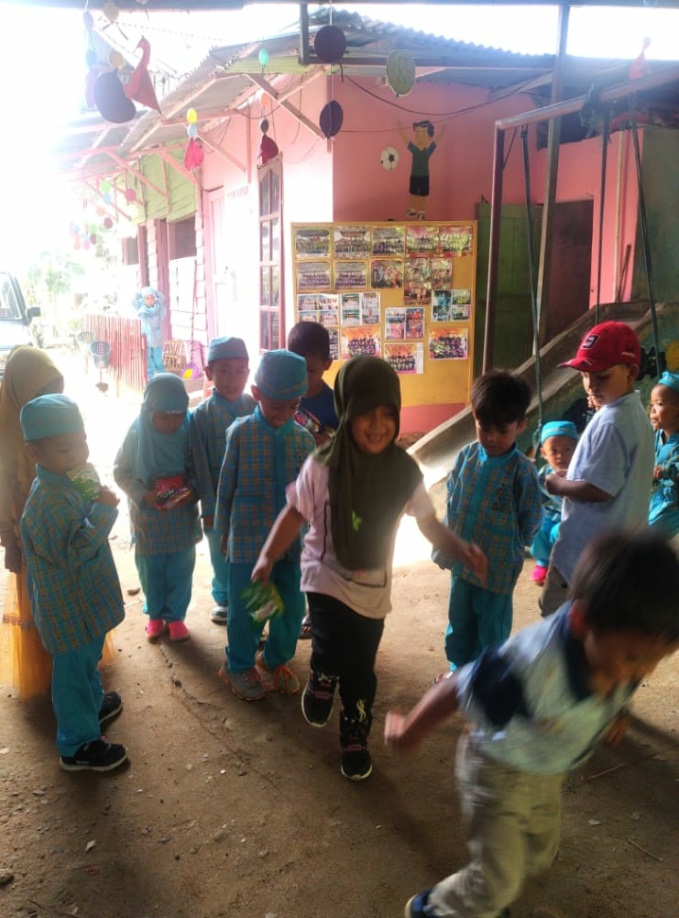 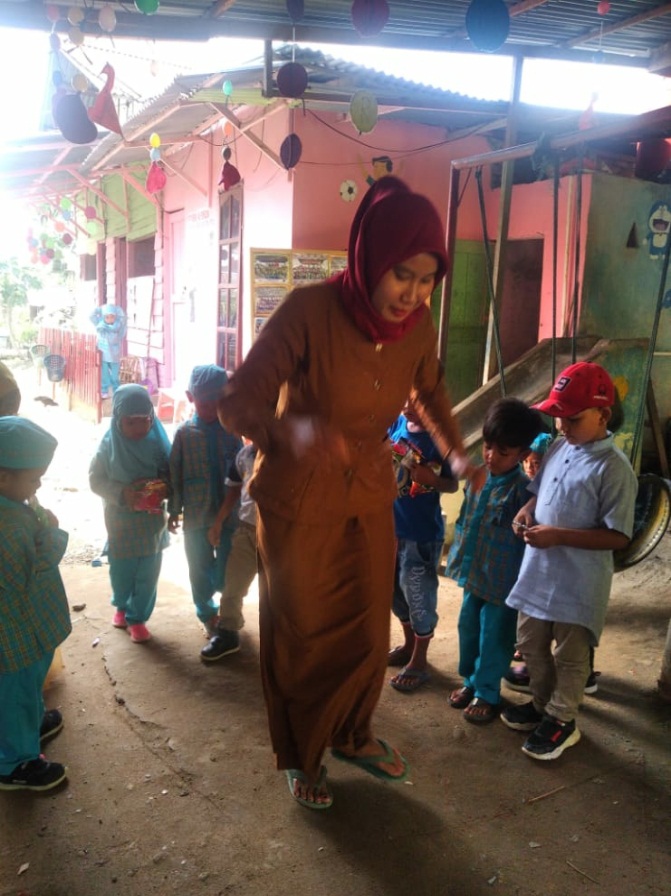 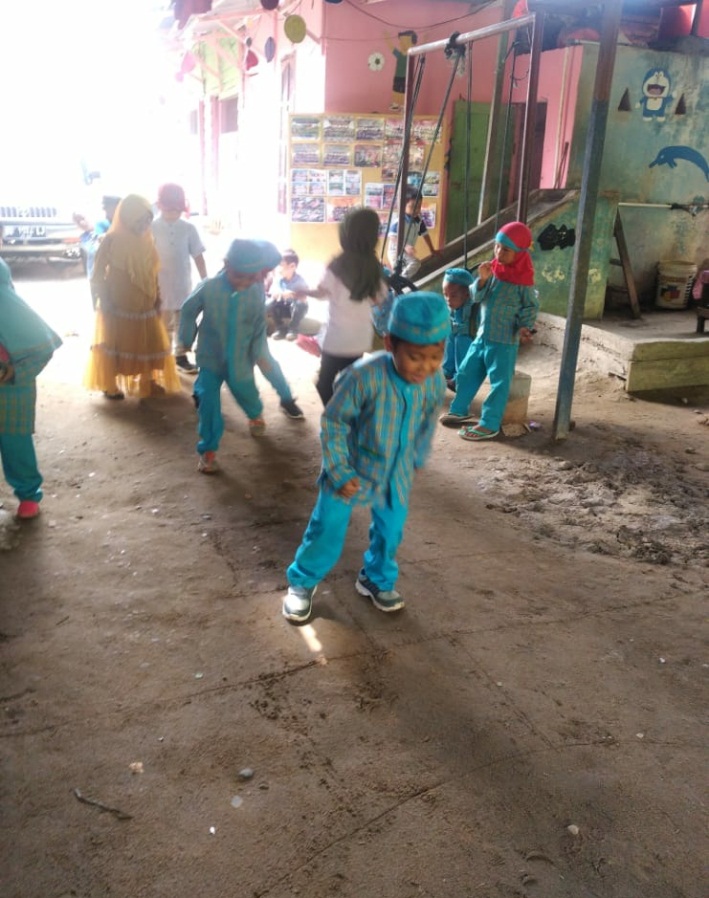 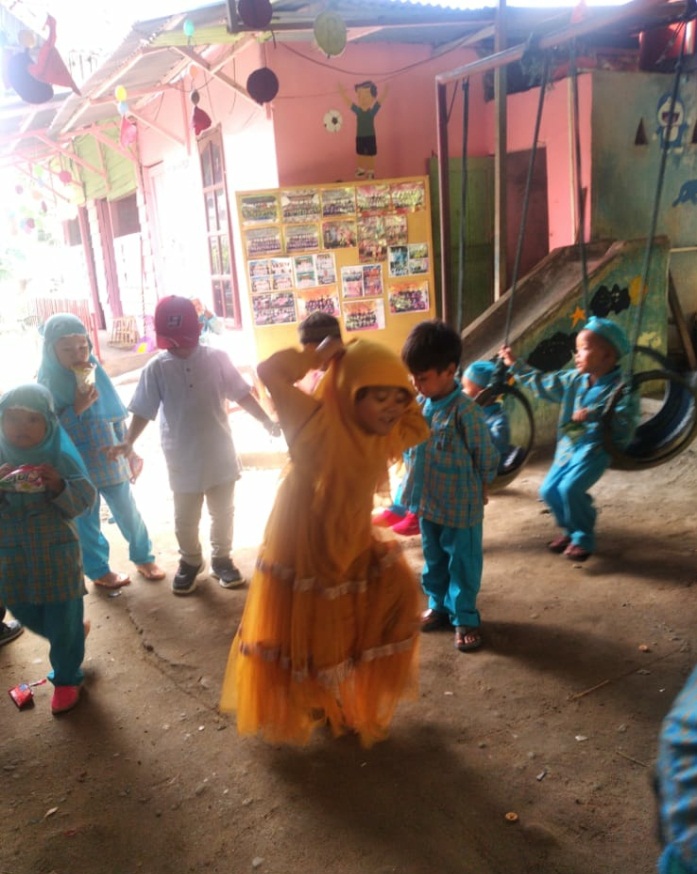 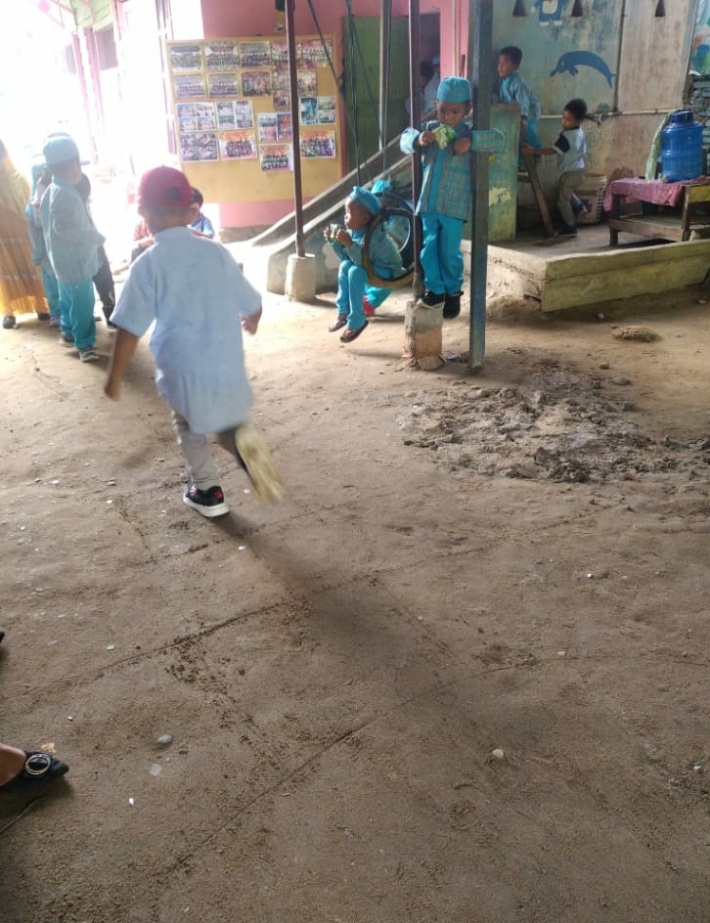 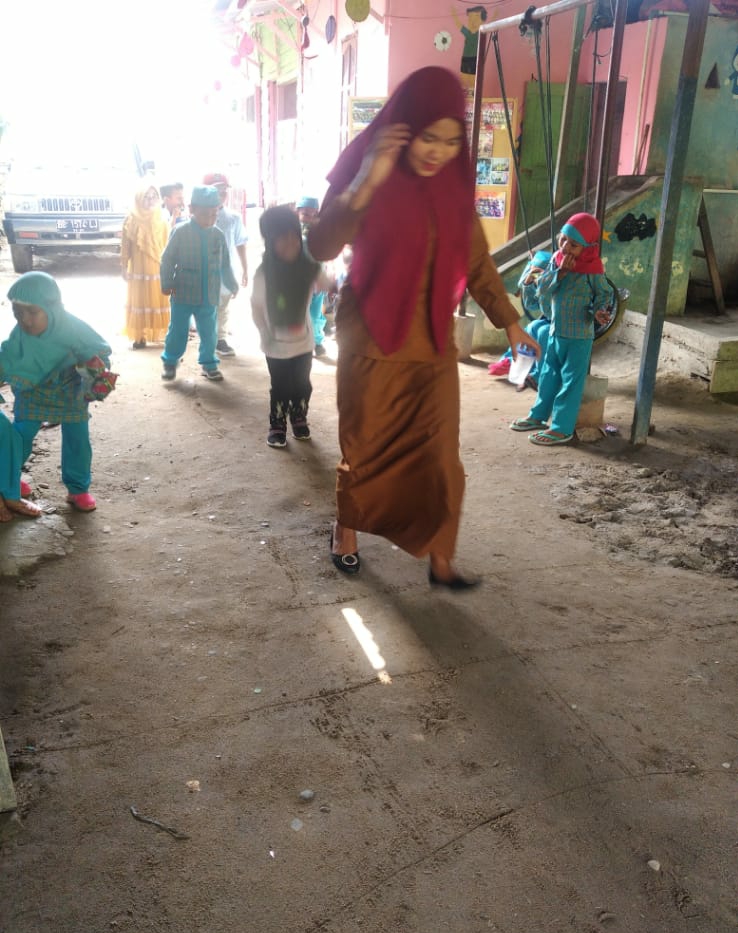 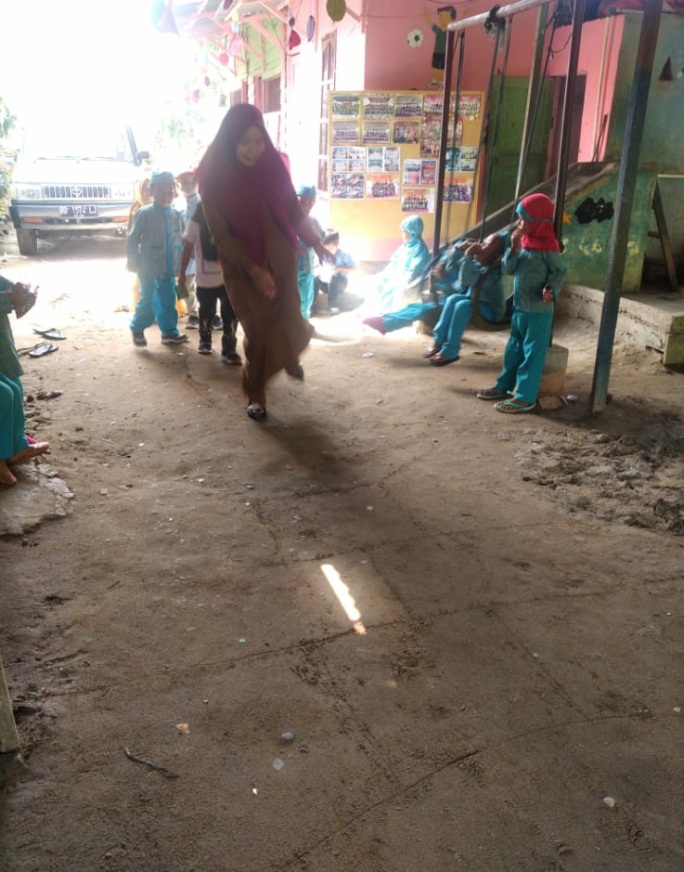 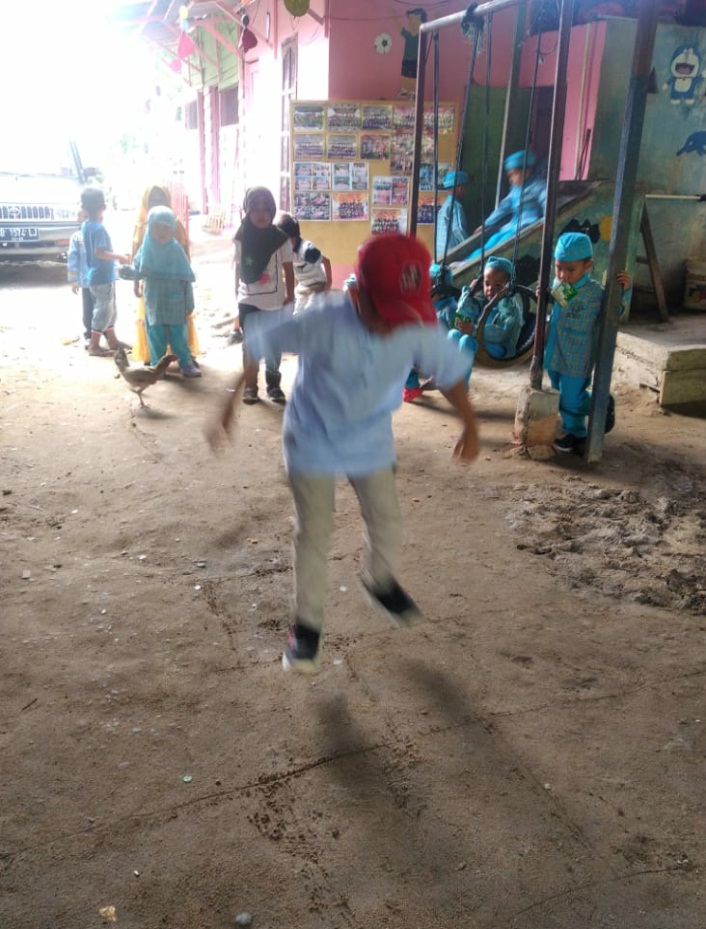 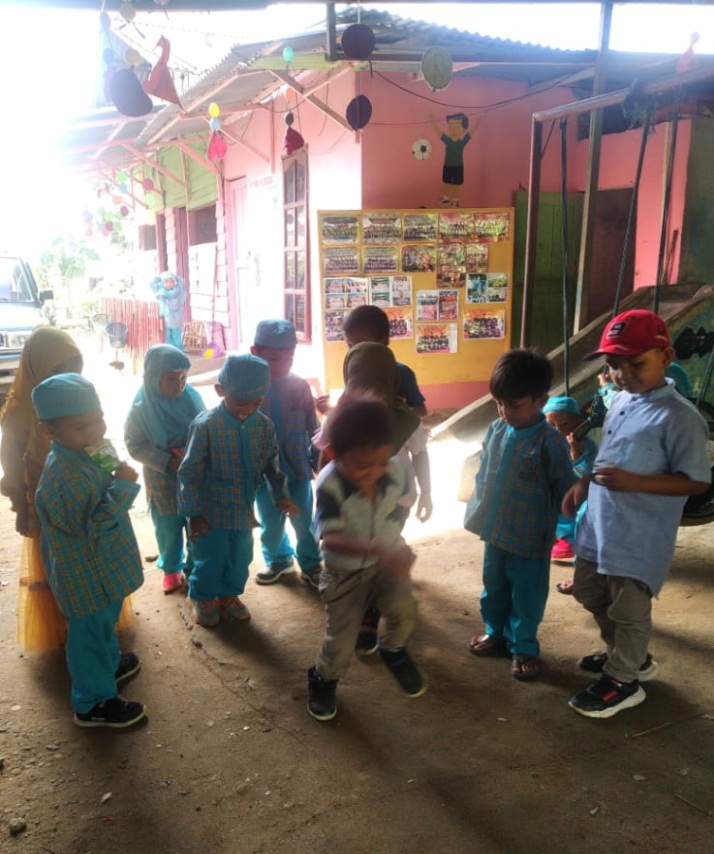 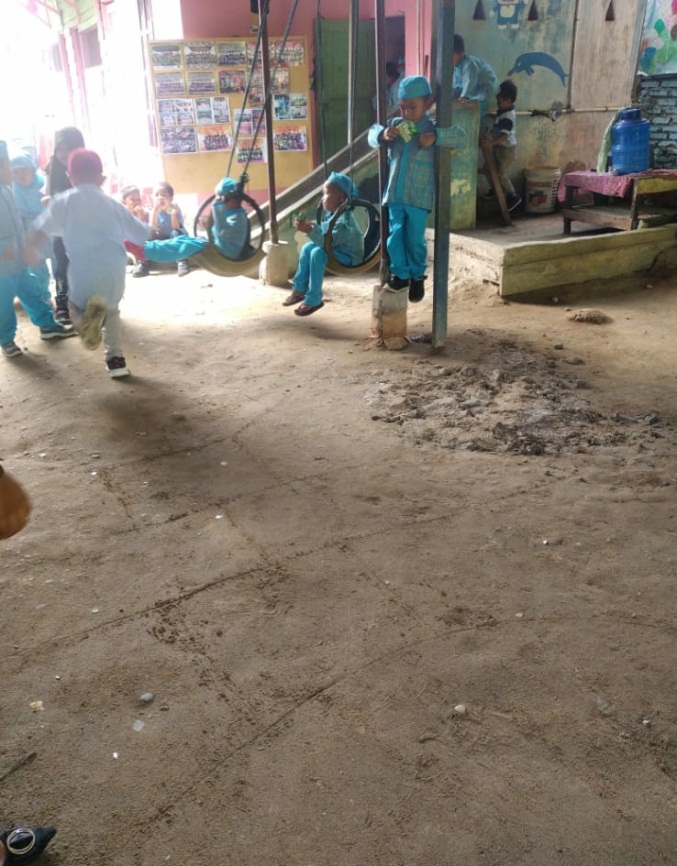 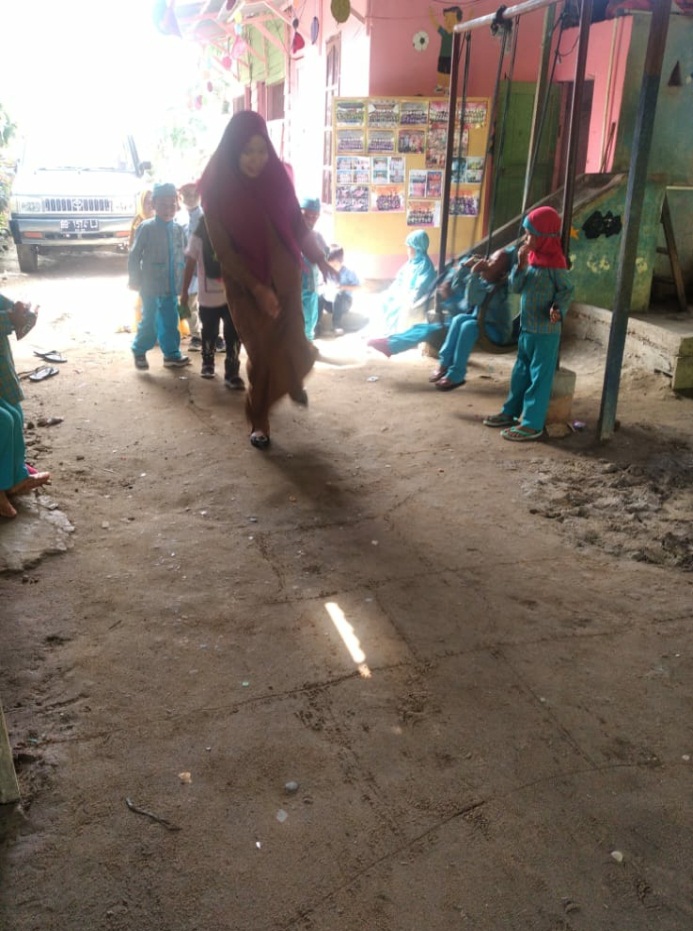 Lingkup perkembanganKompetensi DasarIndikator1, Nilai agama dan  moral1.1Mempercayai adanya Tuhan melalui ciptaan -Nya2. Motorik2.1Mampu melakukan kegiatan bermain bakiak3. Kognitif3.6,  4.6Anak dapat menyebutkan memasangkan benda sesuai dengan pasangannya4. Bahasa3.12, 4.12Anak mampu membaca beberapa kata berdasarkan gambar yang dikenal5. Sosial Emosional2.10Anak berani bertanya pada saat bermain bakiak6. Seni3.15, 4.15Mampu bernyanyiMampu bertepuk tangan dengan satu dua polaUkuranSampelTaraf NyataTaraf NyataTaraf NyataTaraf NyataTaraf NyataUkuranSampel0.010.050.100.150.20N = 40.4170.3810.3520.3190.30050.40533731529928560.36431929427726570.3483002762582478331285261244233931127124923322310294258239224215112842492302172061227524222321219913268234214202190142612272071941831525722020118717716250213195182173172452062891771691823920018417316619235195179169163202311901741661602520017315814714230187161144136131N>30